LA JOIE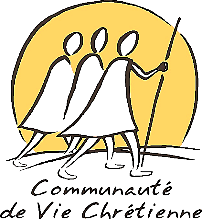 Visée : Reconnaître la vraie joie, fruit de l'Esprit.Textes pour la prière : Luc 1, 39-56 : la visitationLuc 15, 11-32 : la parabole du Fils prodiguePour préparer mon partage :Pour ma relecture, je peux m'appuyer sur le texte de St Paul : « Le fruit de l'Esprit est charité, joie, paix, longanimité, serviabilité, bonté, confiance dans les autres, douceur, maîtrise de soi. »Dans ce que j'ai vécu ces dernières semaines (en famille, au travail, dans mes relations, dans ma prière), je repère ce que j'ai ressenti comme source de joie.Puis-je faire un lien entre la situation vécue et une attitude de Jésus, une parole de l'Evangile ? Quels mouvements intérieurs m'habitent alors?A quoi m'invite cette joie : action de grâce, partage avec d'autres, repère pour mes choix, élan nouveau à la suite du Christ...?> Suite à cette relecture, je choisis ce que je souhaite partager en communauté locale.Autres ressources :Dossier « Accueillir la joie », Revue Vie Chrétienne N°5, mai 2010« La boussole de la joie » de Paul Legavre, avril 2009 « Vers le bonheur durable », Adrien Demoustier, Editions Vie Chrétienne N° 366« Discerner. Que se passe-t-il en nous ? », Monique Lorrain, Editions Vie Chrétienne N°480Fiche à l’attention des Communautés Locales – Révision 2016